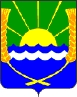 РОССИЙСКАЯ ФЕДЕРАЦИЯРОСТОВСКАЯ ОБЛАСТЬАЗОВСКИЙ РАЙОНМУНИЦИПАЛЬНОЕ ОБРАЗОВАНИЕ«КРАСНОСАДОВСКОЕ СЕЛЬСКОЕ ПОСЕЛЕНИЕ»СОБРАНИЕ ДЕПУТАТОВКРАСНОСАДОВСКОГО СЕЛЬСКОГО ПОСЕЛЕНИЯПЯТОГО СОЗЫВАРЕШЕНИЕ07.04.2023 № 79п. Красный СадО внесении изменений в решение Собрания депутатов Красносадовского сельского поселения № 47 от 31.10.2022 г. «Об утверждении Порядка деятельности общественных кладбищ и Правил содержания мест погребения на территории Красносадовского сельского поселения»В соответствии с Федеральным законом от 6 октября 2003 года N 131-ФЗ "Об общих принципах организации местного самоуправления в Российской Федерации", Федеральным законом от 12 января 1996 года N 8-ФЗ "О погребении и похоронном деле", Уставом муниципального образования «Красносадовское сельское поселение», Собрание депутатов Красносадовского сельского поселения  решило:Внести изменения в Порядок деятельности общественных кладбищ и правила содержания мест погребения на территории Красносадовского сельского  поселения (далее – Порядок):Пункт 3.14 Порядка изложить в следующей редакции: «Места для семейных (родовых) захоронений на территории общественного кладбища Красносадовского сельского поселения не предоставляются в связи с ограниченностью площади земельного участка».Пункты 3.15, 3.16 считать утратившими силу.Контроль за исполнением настоящего решения возложить на главу Администрации Красносадовского сельского поселения Н.П.Пивненко.      Председатель Собрания депутатовГлава Красносадовского сельского поселения                                      А.А.Буханенков  